В рамках проведения мониторинга качества школьного питания комиссия по контролю организации питания обучающихся : Печурина Н.Ю. -член родительского комитета, Киселева Е.И. -социальный педагог , Горбулина Л.Д.- учитель ответственный за воспитательную работу, совместно с Берестовым А.М. - депутатом районного совета, членом партии «Единая Россия» , Соколовой С.Н.  - представителем  родительской общественности   проверили качество питания в  МБОУ «Судбищенская средняя общеобразовательная школа» Новодеревеньковского района в период с 6 по 10 февраля 2023 года.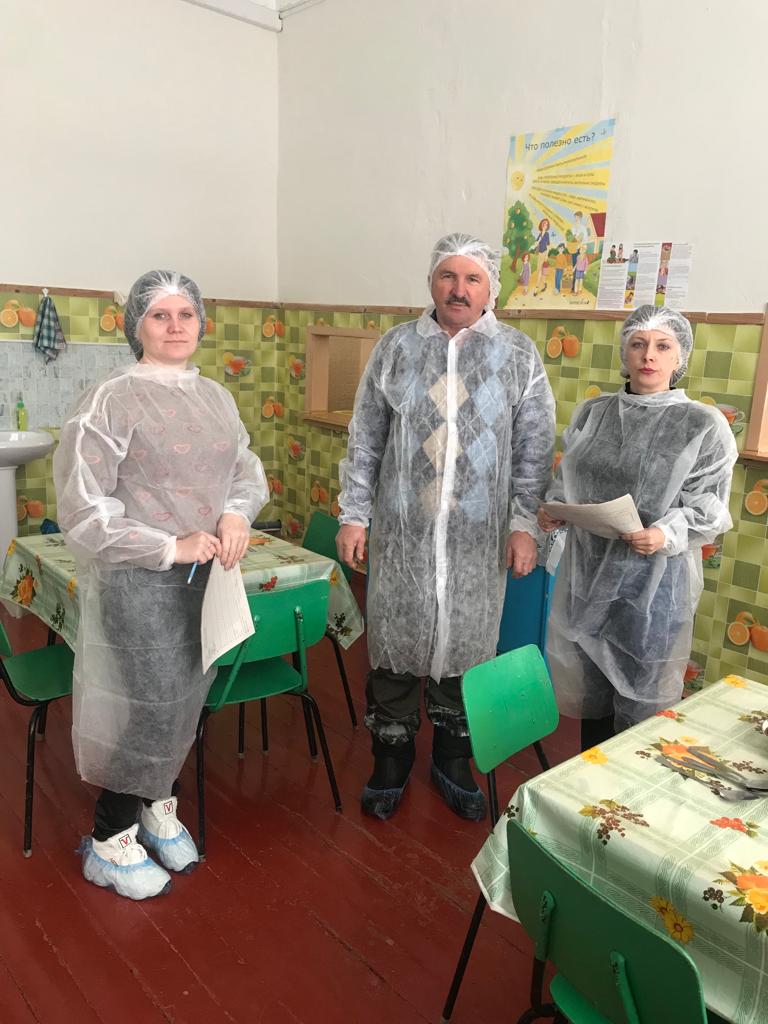 В ходе мониторинга проверялось качество еды, полнота порций, наличие меню. Пообщались со школьниками,  родителями, педагогами. По словам депутатадетям готовят достаточно разнообразную пищу, всем нормам соответствует. При  проведении мониторинга уделялось внимание санитарно-техническому содержанию обеденного зала, состоянию мебели, посуды, наличию средств дезинфекции, утверждённого меню, подбора продуктов и блюд в соответствии с требованиями Роспотребнадзора.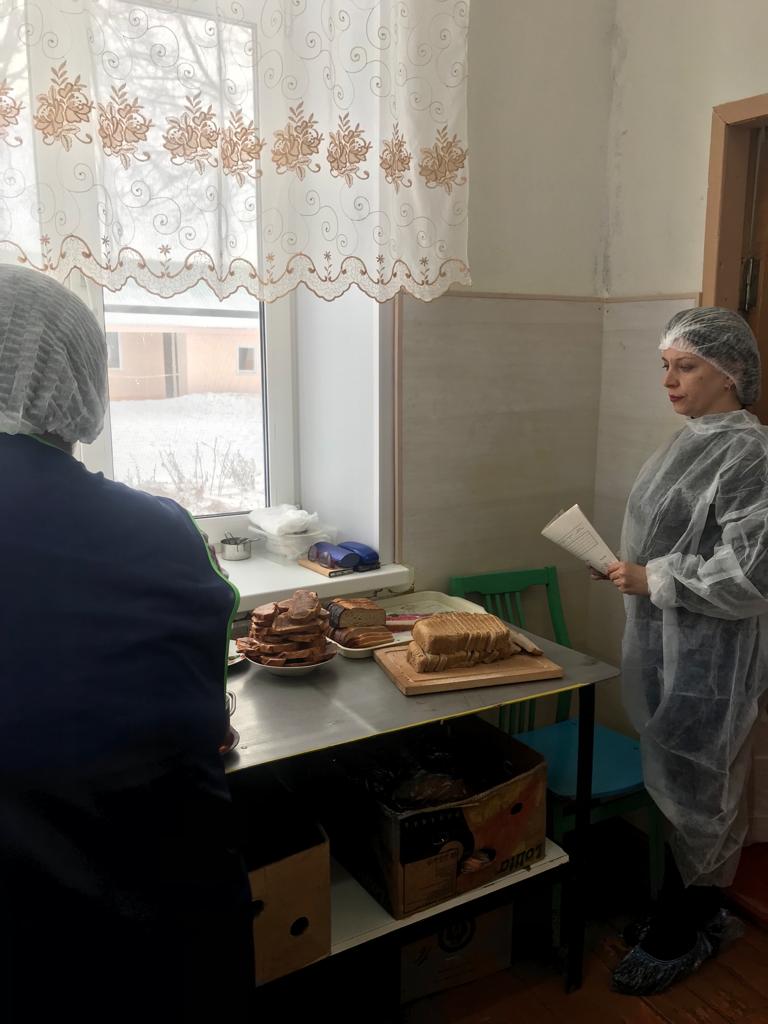 Проведено контрольное взвешивание и дегустация порций. Вкусовые качества достаточно хорошие, качество обработки соответствует предъявляемым требованиям. Сотрудники столовой соблюдают гигиенические требования- пояснили члены комиссии.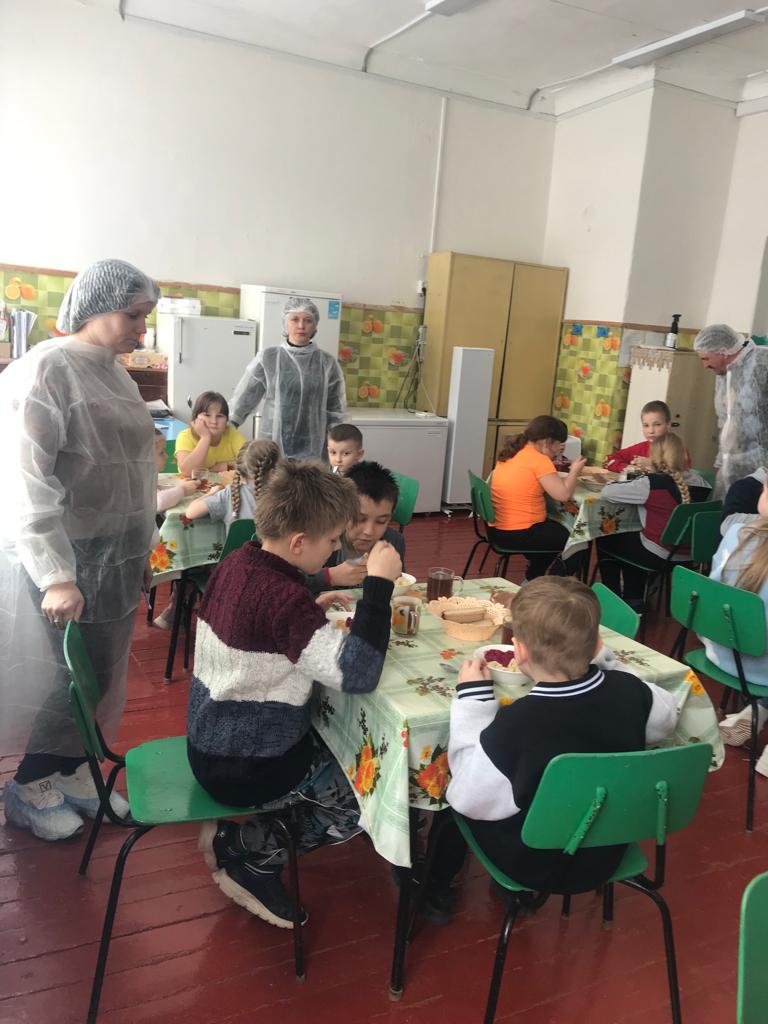 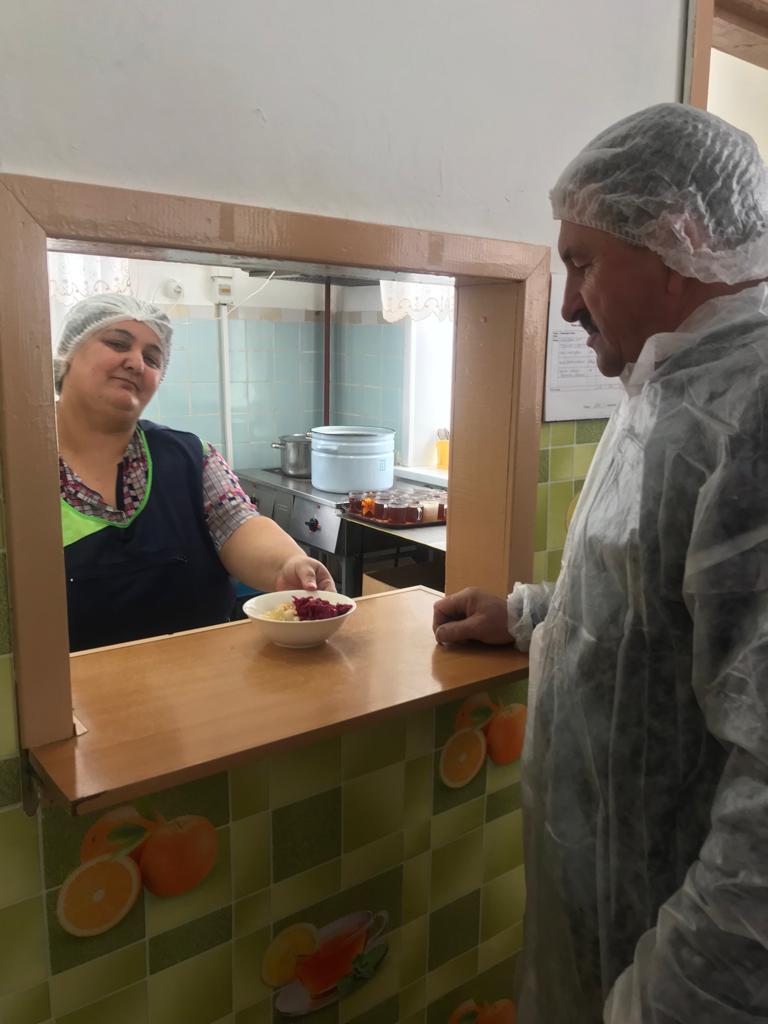 Ознакомились с качеством поставляемых продуктов. Перемена длится 35 минут и ребята могут без спешки пообедать. Столы накрываются незадолго до окончания уроков, чтобы пища не остыла. 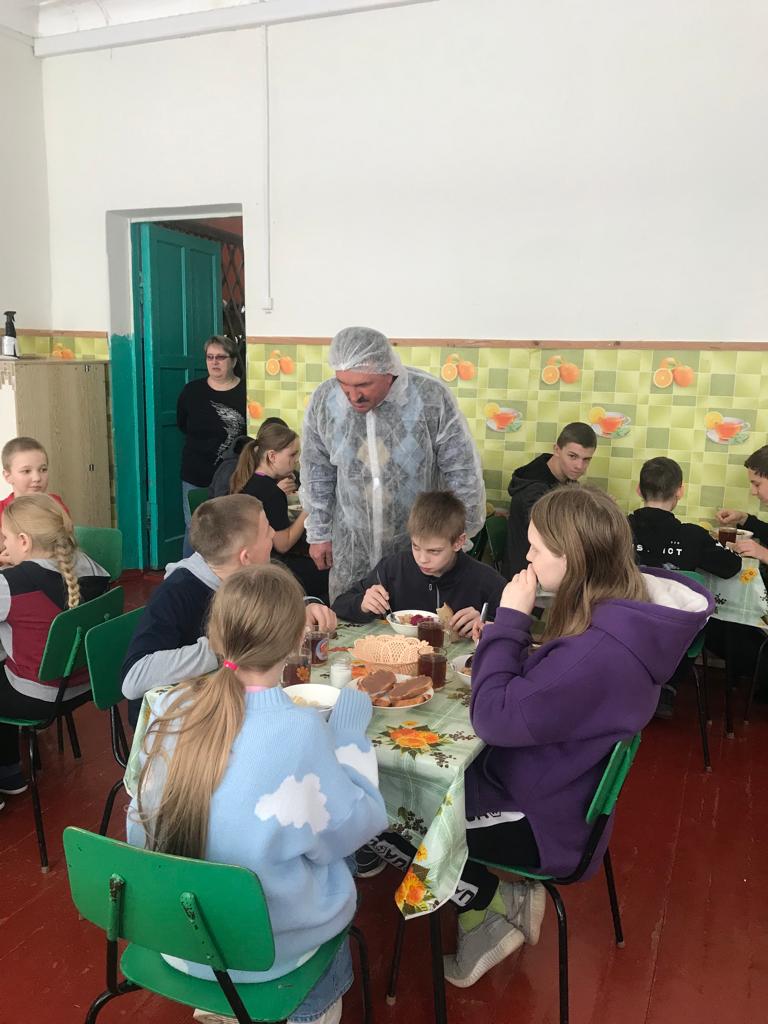 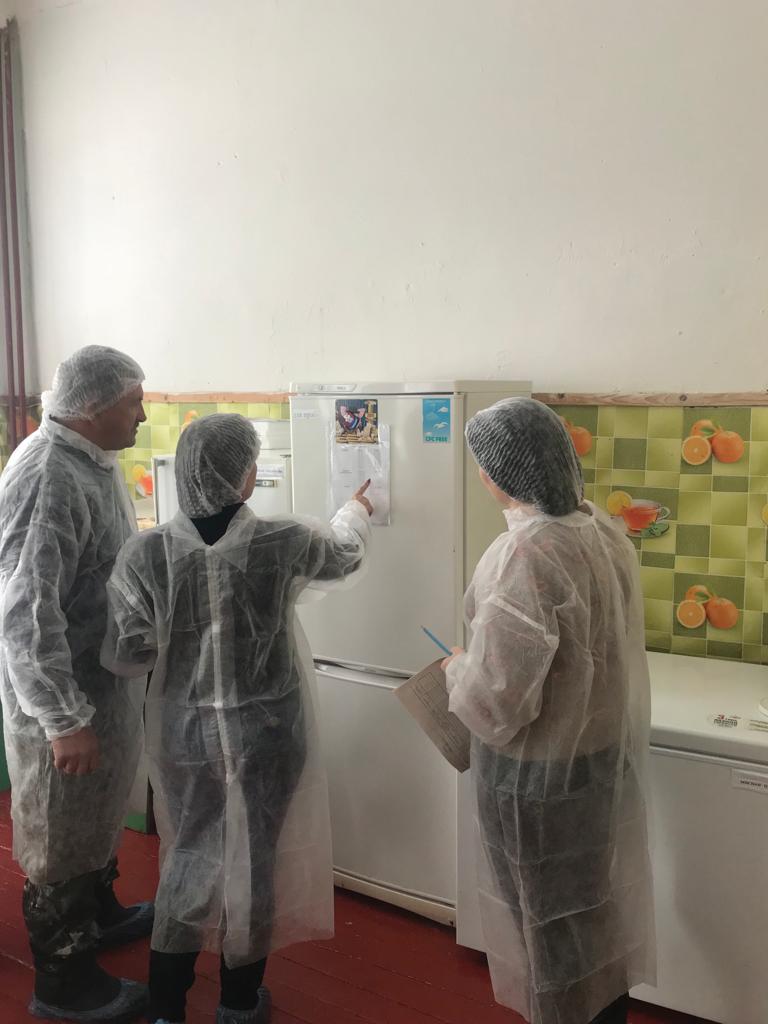 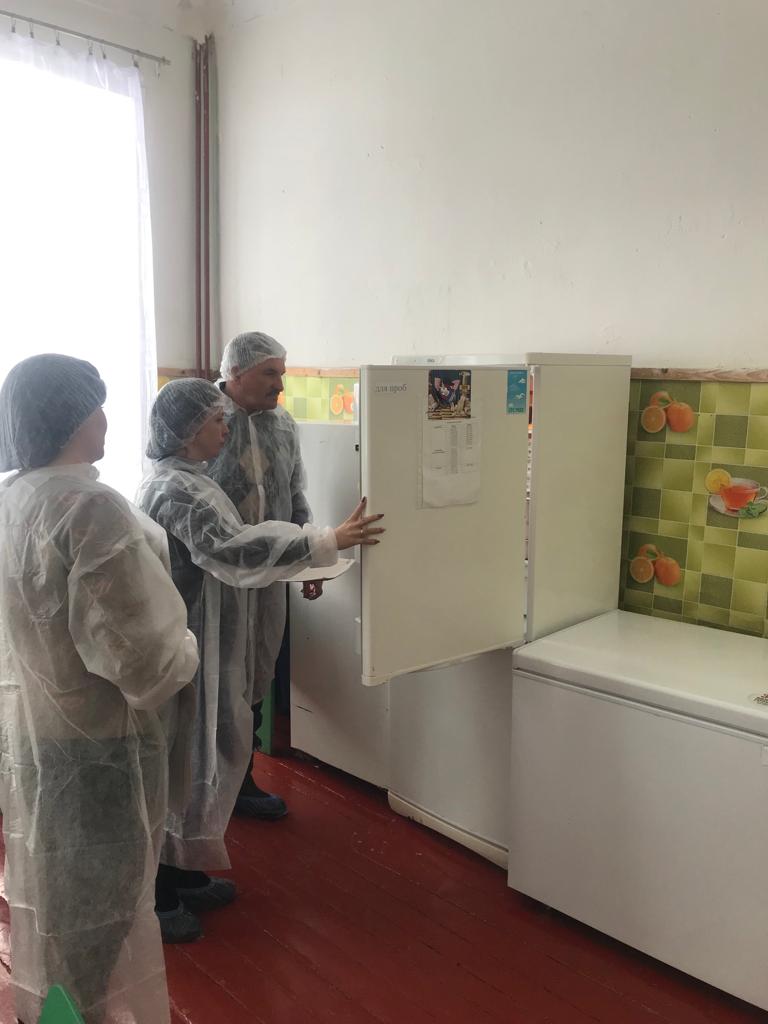 По итогам проверки  члены комиссии вынесли решение: условия в школьной столовой созданы на должном уровне, соблюдаются  требования СанПиН по хранению продуктов. Соблюдаются нормы питания.